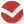 
Author proposal form: 
Resources for children and teensThe Good Book CompanyAbout youAbout your proposalAbout your experienceAbout your networkWhat opportunities would you have to connect with potential readers/buyers of your book? Please tell us anything relevant about the following. Sample chapter / Draft manuscript For picture books of 1,000 words or less, paste the whole draft manuscript below.For longer books and resources, we only require a sample chapter or section. Please ensure that your choice of sample gives a clear demonstration of both your writing style and your approach to teaching the Bible. If a single chapter is 1,000 words or less (for a devotional, for example), then include two or three. NameEmailAddressWorking titleType of resourceE.g. family devotional, picture book, non-fiction book, etc.The message of your book in one sentenceThe message of your book in one paragraph150 words max.Target reader and target buyer Who will the book be read by (or to)? (Age range and situation.)Who will the book be bought by? Reader journeyDescribe where your book is going to take a reader from, and to, in terms of their lived experience. (E.g. What are your target reader/buyer’s felt needs? Why are they going to pick up this book? Having read the book, how will they or their child’s outlook have been changed?)Proposed table of contents (if applicable)If appropriate, provide a chapter outline here. For each chapter, include the chapter title and a short summary of its key message (ideally in one sentence), plus the Bible passage(s) from which you will make that point, where appropriate. This will be subject to change during the editorial process, so don’t worry if it’s still a working outline.For picture books, leave this box blank and paste your draft manuscript into the section at the end of this form. Anticipated length and formatFor a picture book/board book, tell us the number of double-page spreads you anticipate. For other types of resource, tell us the expected number of words. If the format (e.g. board book, lift the flap) is crucial to the overall concept, include information about that here too. If you’re not sure, there is no need to comment.Anticipated illustration requirementsWill your proposed book benefit from illustrations? If so, tell us a little bit about what you’re imagining at this stage, in terms of the number of illustrations required and the general style. Comparative titles List the 3-5 books that are most similar to yours—in terms of subject, approach, and theological perspective—and briefly outline why yours would be different or better.Tell us briefly about your journey to faith, church involvement and ministry experience 200 words max.Why are you well-placed to write this particular book?  Church referenceAs part of due diligence, we routinely take up references for authors with whom we have not worked before. Please provide the name of your church, and the name and email address of a pastor (or, if you are the pastor, a fellow-elder) who can attest to your character. We will only contact them if we intend to make you a publishing offer.Your personal platform E.g. website, blog, newsletter, social media etc., if applicable. Include links and numbers of hits/subscribers/followers.Links you have with other ministries or organisations   E.g. websites you’ve previously written for; organisations you’re connected with; speaking opportunities.Potential endorsersPersonal contacts you would be able to ask to endorse the book, if applicable (no minimum; maximum 8).Previous publicationsHave you published before? If so, list those publications here, with dates and sales numbers.